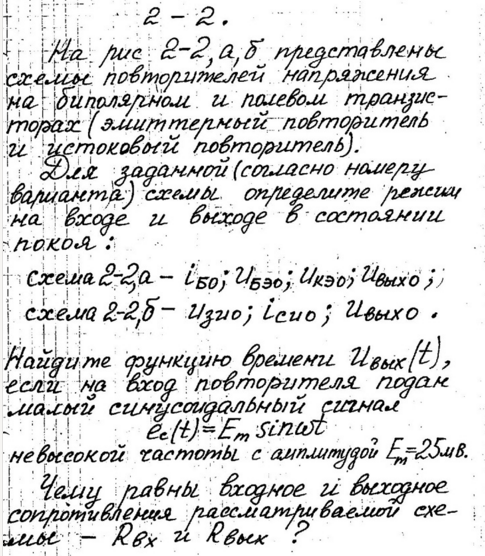 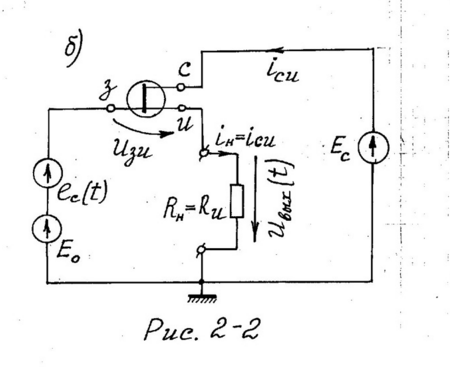 № варСхема ВАХ №E 0 (B) E c (B)R u (ком)1142-2140124